О внесении изменения в постановление Администрации города Когалымаот 11.10.2013 №2903В соответствии со статьёй 16 Федерального закона от 06.10.2003 №131-ФЗ «Об общих принципах организации местного самоуправления в Российской Федерации», Уставом города Когалыма, решениями Думы города Когалыма от 22.11.2023 №341-ГД «Об одобрении предложений о внесении изменений в муниципальную программу «Развитие муниципальной службы в городе Когалыме», от 13.12.2023 №350-ГД «О бюджете города Когалыма на 2024 год и плановый период 2025 и 2026 годов», постановлением Администрации города Когалыма от 28.10.2021 №2193 «О порядке разработки и реализации муниципальных программ города Когалыма»:1. В постановление Администрации города Когалыма от 11.10.2013 №2903 «Об утверждении муниципальной программы «Развитие муниципальной службы в городе Когалыме» (далее – постановление) внести следующее изменение:1.1. приложение к постановлению изложить в редакции согласно приложению к настоящему постановлению.2. Постановление Администрации города Когалыма от 29.12.2023                 №2674 «О внесении изменений в постановление Администрации города Когалыма от 11.10.2013 №2903» признать утратившим силу.3. Управлению по общим вопросам Администрации города Когалыма (А.В.Косолапов) направить в юридическое управление Администрации города Когалыма текст постановления и приложение к нему, его реквизиты, сведения об источнике опубликования в порядке и сроки, предусмотренные распоряжением Администрации города Когалыма от 19.06.2013 №149-р                  «О мерах по формированию регистра муниципальных нормативных правовых актов Ханты-Мансийского автономного округа – Югры», для дальнейшего направления в Управление государственной регистрации нормативных правовых актов Аппарата Губернатора Ханты-Мансийского автономного округа – Югры.4. Действие настоящего постановления распространяется на правоотношения, возникшие с 01.01.2024.5. Опубликовать настоящее постановление и приложение к нему в газете «Когалымский вестник» и сетевом издании «Когалымский вестник»: KOGVESTI.RU (приложение в печатном издании не приводится). Разместить настоящее постановление и приложение к нему на официальном сайте Администрации города Когалыма в информационно-телекоммуникационной сети Интернет (www.admkogalym.ru).6. Контроль за выполнением постановления возложить на первого заместителя главы города Когалыма Р.Я.Ярема.Приложение к постановлению Администрациигорода КогалымаПаспорт муниципальной программы «Развитие муниципальной службы в городе Когалыме»(далее – муниципальная программа)<1> Показатель рассчитывается как отношение количества муниципальных служащих (чел.), получивших дополнительное профессиональное образование в отчетном периоде, к количеству муниципальных служащих (чел.), подлежащих направлению на обучение по программам дополнительного профессионального образования в отчетном периоде, умноженное на 100.<2> Показатель рассчитывается как отношение количества муниципальных служащих (чел.), не привлеченных в отчетном периоде к мерам дисциплинарного и иного воздействия за несоблюдение ограничений, запретов, требований к служебному поведению, установленных законодательством Российской Федерации, к фактической численности муниципальных служащих (чел.) по состоянию на 31 декабря отчетного периода, умноженное на 100.<3> Рассчитывается как процент от количества автоматизированных рабочих мест (далее – АРМ) в органах местного самоуправления города Когалыма, обеспеченных средствами от НСД по отношению к общему количеству АРМ.<4> Показатель определяется на основании проведения мониторинга исполнения законодательства о муниципальной службе в части обеспечения предоставления муниципальным служащим гарантий, внедрения современных методов кадровых технологий, направленных на повышение профессиональной компетентности, автоматизацию кадрового делопроизводства.<5> Рассчитывается процент из числа граждан, опрошенных на предмет удовлетворенности организацией деятельности муниципальных образований автономного округа по обеспечению государственной регистрации актов гражданского состояния в автономном округе.	Таблица 1Распределение финансовых ресурсов муниципальной программы (по годам)Таблица 2Перечень структурных элементов (основных мероприятий) муниципальной программыТаблица 3Перечень создаваемых объектов на 2024 год и на плановый период 2025 и 2026 годов, включая приобретение объектов недвижимого имущества, объектов, создаваемых в соответствии с соглашениями о муниципально-частном (государственно-частном) партнерстве и концессионными соглашениямитыс. рублейТаблица 4Перечень объектов капитального строительства (заполняется при планировании объектов капитального строительства)Таблица 5Перечень объектов социально-культурного и коммунально-бытового назначения, масштабных инвестиционных проектов(далее – инвестиционные проекты) (заполняется в случае наличия объектов социально-культурного и коммунально-бытового назначения, масштабных инвестиционных проектов)Таблица 6Показатели, характеризующие эффективность структурного элемента (основного мероприятия) муниципальной программы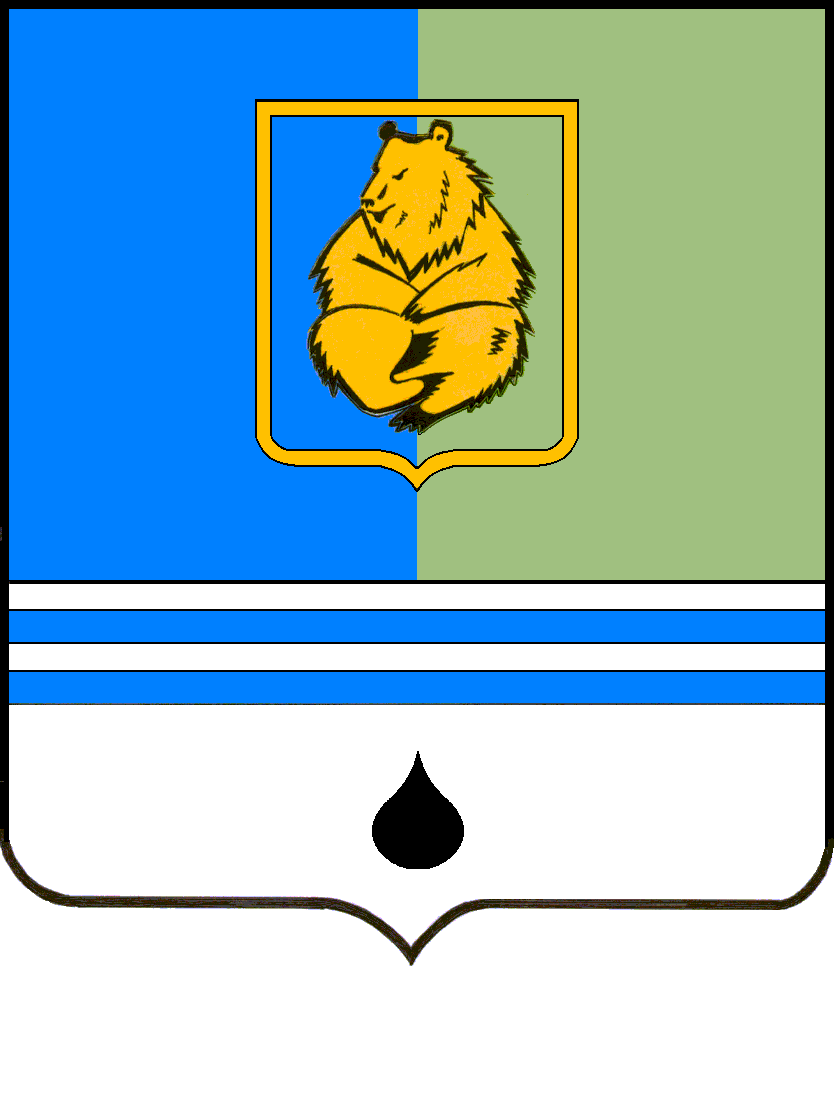 ПОСТАНОВЛЕНИЕАДМИНИСТРАЦИИ ГОРОДА КОГАЛЫМАХанты-Мансийского автономного округа - ЮгрыПОСТАНОВЛЕНИЕАДМИНИСТРАЦИИ ГОРОДА КОГАЛЫМАХанты-Мансийского автономного округа - ЮгрыПОСТАНОВЛЕНИЕАДМИНИСТРАЦИИ ГОРОДА КОГАЛЫМАХанты-Мансийского автономного округа - ЮгрыПОСТАНОВЛЕНИЕАДМИНИСТРАЦИИ ГОРОДА КОГАЛЫМАХанты-Мансийского автономного округа - Югрыот [Дата документа]от [Дата документа]№ [Номер документа]№ [Номер документа]от [Дата документа] № [Номер документа]Наименование муниципальной программыРазвитие муниципальной службы в городе КогалымеСроки реализации муниципальной программы2024 – 2028 годыКуратор муниципальной программыПервый заместитель главы города Когалыма Ярема Роман ЯрославовичПервый заместитель главы города Когалыма Ярема Роман ЯрославовичПервый заместитель главы города Когалыма Ярема Роман ЯрославовичОтветственный исполнитель муниципальной программыУправление по общим вопросам Администрации города Когалыма (далее – УпоОВ)Управление по общим вопросам Администрации города Когалыма (далее – УпоОВ)Управление по общим вопросам Администрации города Когалыма (далее – УпоОВ)Соисполнители муниципальной программыОтдел записи актов гражданского состояния Администрации города Когалыма (далее – отдел ЗАГС);Управление образования Администрации города Когалыма (далее – УО);Комитет финансов Администрации города Когалыма (далее – КФ);Комитет по управлению муниципальным имуществом (далее – КУМИ). Отдел записи актов гражданского состояния Администрации города Когалыма (далее – отдел ЗАГС);Управление образования Администрации города Когалыма (далее – УО);Комитет финансов Администрации города Когалыма (далее – КФ);Комитет по управлению муниципальным имуществом (далее – КУМИ). Отдел записи актов гражданского состояния Администрации города Когалыма (далее – отдел ЗАГС);Управление образования Администрации города Когалыма (далее – УО);Комитет финансов Администрации города Когалыма (далее – КФ);Комитет по управлению муниципальным имуществом (далее – КУМИ). Национальная цель---Цель муниципальной программыПовышение эффективности муниципальной службы в городе КогалымеПовышение эффективности муниципальной службы в городе КогалымеПовышение эффективности муниципальной службы в городе КогалымеЗадачи муниципальной программы1. Повышение качества формирования кадрового состава муниципальной службы в городе Когалыме, совершенствование системы профессионального развития муниципальных служащих и резерва управленческих кадров в органах местного самоуправления города Когалыма, повышение их профессионализма и компетентности.2. Обеспечение мер, способствующих совершенствованию управления кадровым составом, повышению результативности и эффективности, а также престижа муниципальной службы в городе Когалыме, совершенствование антикоррупционных механизмов в системе муниципальной службы.3. Обеспечение условий для выполнения функций, возложенных на управление по общим вопросам Администрации города, а также на отдельные структурные подразделения Администрации города Когалыма.1. Повышение качества формирования кадрового состава муниципальной службы в городе Когалыме, совершенствование системы профессионального развития муниципальных служащих и резерва управленческих кадров в органах местного самоуправления города Когалыма, повышение их профессионализма и компетентности.2. Обеспечение мер, способствующих совершенствованию управления кадровым составом, повышению результативности и эффективности, а также престижа муниципальной службы в городе Когалыме, совершенствование антикоррупционных механизмов в системе муниципальной службы.3. Обеспечение условий для выполнения функций, возложенных на управление по общим вопросам Администрации города, а также на отдельные структурные подразделения Администрации города Когалыма.1. Повышение качества формирования кадрового состава муниципальной службы в городе Когалыме, совершенствование системы профессионального развития муниципальных служащих и резерва управленческих кадров в органах местного самоуправления города Когалыма, повышение их профессионализма и компетентности.2. Обеспечение мер, способствующих совершенствованию управления кадровым составом, повышению результативности и эффективности, а также престижа муниципальной службы в городе Когалыме, совершенствование антикоррупционных механизмов в системе муниципальной службы.3. Обеспечение условий для выполнения функций, возложенных на управление по общим вопросам Администрации города, а также на отдельные структурные подразделения Администрации города Когалыма.ПодпрограммыПодпрограммы1. Повышение профессионального уровня муниципальных служащих органов местного самоуправления города Когалыма.2. Создание условий для развития муниципальной службы в органах местного самоуправления города Когалыма.1. Повышение профессионального уровня муниципальных служащих органов местного самоуправления города Когалыма.2. Создание условий для развития муниципальной службы в органах местного самоуправления города Когалыма.1. Повышение профессионального уровня муниципальных служащих органов местного самоуправления города Когалыма.2. Создание условий для развития муниципальной службы в органах местного самоуправления города Когалыма.1. Повышение профессионального уровня муниципальных служащих органов местного самоуправления города Когалыма.2. Создание условий для развития муниципальной службы в органах местного самоуправления города Когалыма.1. Повышение профессионального уровня муниципальных служащих органов местного самоуправления города Когалыма.2. Создание условий для развития муниципальной службы в органах местного самоуправления города Когалыма.1. Повышение профессионального уровня муниципальных служащих органов местного самоуправления города Когалыма.2. Создание условий для развития муниципальной службы в органах местного самоуправления города Когалыма.1. Повышение профессионального уровня муниципальных служащих органов местного самоуправления города Когалыма.2. Создание условий для развития муниципальной службы в органах местного самоуправления города Когалыма.1. Повышение профессионального уровня муниципальных служащих органов местного самоуправления города Когалыма.2. Создание условий для развития муниципальной службы в органах местного самоуправления города Когалыма.1. Повышение профессионального уровня муниципальных служащих органов местного самоуправления города Когалыма.2. Создание условий для развития муниципальной службы в органах местного самоуправления города Когалыма.1. Повышение профессионального уровня муниципальных служащих органов местного самоуправления города Когалыма.2. Создание условий для развития муниципальной службы в органах местного самоуправления города Когалыма.Целевые показатели муниципальной программы№п/пНаименование целевого показателяДокумент – основаниеЗначение показателя по годамЗначение показателя по годамЗначение показателя по годамЗначение показателя по годамЗначение показателя по годамЗначение показателя по годамЗначение показателя по годамЗначение показателя по годамЦелевые показатели муниципальной программы№п/пНаименование целевого показателяДокумент – основаниеБазовое значение20242025202620272028На момент окончанияреализациимуници-пальнойпрограммыОтветст-венный исполнитель/ соисполни-тель за достижение показателяЦелевые показатели муниципальной программыIСохранение доли муниципальных служащих, получивших дополнительное профессиональное образование, от общего числа муниципальных служащих, подлежащих направлению на обучение по программам дополнительного образования, % <1>Закон Ханты-Мансийского автономного округа - Югры от 20.07.2007 №113-оз  «Об отдельных вопросах муниципальной службы в Ханты-Мансийском автономном округе – Югре».100100100100100100100УпоОВЦелевые показатели муниципальной программыIIСохранение доли муниципальных служащих, соблюдающих ограничения и запреты, требования к служебному поведению, % <2>Федеральный закон от 25.12.2008 №273-ФЗ  «О противодействии коррупции».100100100100100100100УпоОВIIIУвеличение доли автоматизированных рабочих мест (АРМ) в органах местного самоуправления города Когалыма, обеспеченных средствами защиты от несанкционированного доступа (НСД), от общего количества АРМ, установленных в органах местного самоуправления города Когалыма, % <3>Постановление Правительства Российской Федерации от 01.11.2012 №1119                              «Об утверждении требований к защите персональных данных при их обработке в информационных системах персональных данных».Постановление Правительства Российской Федерации от 01.11.2012 №1119                              «Об утверждении требований к защите персональных данных при их обработке в информационных системах персональных данных».46,282,1100100100100100УпоОВIVОбеспечение условий для выполнения полномочий и функций, возложенных на органы местного самоуправления города Когалыма, % <4>Решение Думы города Когалыма от 25.09.2019 №326-ГД «О денежном содержании лица, замещающего муниципальную должность, и лица, замещающего должность муниципальной службы в органах местного самоуправления города Когалыма».  100100100100100100100100УпоОВVПовышение уровня удовлетворенности населения города Когалыма услугами в сфере государственной регистрации актов гражданского состояния, % <5>Закон Ханты-Мансийского автономного округа - Югры от 30.09.2008 №91-оз  «О наделении органов местного самоуправления муниципальных образований Ханты-Мансийского автономного округа - Югры отдельными государственными полномочиями в сфере государственной регистрации актов гражданского состояния».92929393,593,693,793,894отдел ЗАГСПараметры финансового обеспечения муниципальной программы Источники финансированияРасходы по годам (тыс. рублей)Расходы по годам (тыс. рублей)Расходы по годам (тыс. рублей)Расходы по годам (тыс. рублей)Расходы по годам (тыс. рублей)Расходы по годам (тыс. рублей)Параметры финансового обеспечения муниципальной программы Источники финансированияВсего2024 2025 202620272028 Параметры финансового обеспечения муниципальной программы всего801752,9157868,4161189,6160898,3160898,3160898,3Параметры финансового обеспечения муниципальной программы федеральный бюджет31345,96100,76311,36311,36311,36311,3Параметры финансового обеспечения муниципальной программы бюджет автономного округа13065,02791,82568,32568,32568,32568,3Параметры финансового обеспечения муниципальной программы бюджет города Когалыма757342,0148975,9152310,0152018,7152018,7152018,7Параметры финансового обеспечения муниципальной программы иные источники финансирования0,00,00,00,00,00,0Параметры финансового обеспечения портфеля проектов, проекта, направленных в том числе на реализацию в автономном округе национальных проектов (программ) Российской Федерации участие, в котором принимает город КогалымИсточникифинансированияРасходы по годам (тыс. рублей)Расходы по годам (тыс. рублей)Расходы по годам (тыс. рублей)Расходы по годам (тыс. рублей)Расходы по годам (тыс. рублей)Расходы по годам (тыс. рублей)Параметры финансового обеспечения портфеля проектов, проекта, направленных в том числе на реализацию в автономном округе национальных проектов (программ) Российской Федерации участие, в котором принимает город КогалымИсточникифинансированияВсего2024 2025 202620272028 Параметры финансового обеспечения портфеля проектов, проекта, направленных в том числе на реализацию в автономном округе национальных проектов (программ) Российской Федерации участие, в котором принимает город Когалымвсего0,00,00,00,00,00,0Параметры финансового обеспечения портфеля проектов, проекта, направленных в том числе на реализацию в автономном округе национальных проектов (программ) Российской Федерации участие, в котором принимает город Когалымфедеральный бюджет0,00,00,00,00,00,0Параметры финансового обеспечения портфеля проектов, проекта, направленных в том числе на реализацию в автономном округе национальных проектов (программ) Российской Федерации участие, в котором принимает город Когалымбюджет автономного округа0,00,00,00,00,00,0Параметры финансового обеспечения портфеля проектов, проекта, направленных в том числе на реализацию в автономном округе национальных проектов (программ) Российской Федерации участие, в котором принимает город Когалымбюджет города Когалыма0,00,00,00,00,00,0Параметры финансового обеспечения портфеля проектов, проекта, направленных в том числе на реализацию в автономном округе национальных проектов (программ) Российской Федерации участие, в котором принимает город Когалыминые источники финансирования0,00,00,00,00,00,0Объем налоговых расходов города КогалымаРасходы по годам (тыс. рублей)Расходы по годам (тыс. рублей)Расходы по годам (тыс. рублей)Расходы по годам (тыс. рублей)Расходы по годам (тыс. рублей)Расходы по годам (тыс. рублей)Объем налоговых расходов города КогалымаВсего2024 2025 202620272028 Объем налоговых расходов города Когалыма0,00,00,00,00,00,0Номер структурного элемента (основного мероприя-тия)Структурный элемент (основное мероприятие) муниципальной программы)Ответственный исполнитель/ соисполнитель, учреждение, организацияИсточники финансированияФинансовые затраты на реализацию, тыс. рублейФинансовые затраты на реализацию, тыс. рублейФинансовые затраты на реализацию, тыс. рублейФинансовые затраты на реализацию, тыс. рублейФинансовые затраты на реализацию, тыс. рублейФинансовые затраты на реализацию, тыс. рублейНомер структурного элемента (основного мероприя-тия)Структурный элемент (основное мероприятие) муниципальной программы)Ответственный исполнитель/ соисполнитель, учреждение, организацияИсточники финансированиявсего2024 год 2025 год2026 год2027 год2028 год12345678910Цель: Повышение эффективности муниципальной службы в городе КогалымеЦель: Повышение эффективности муниципальной службы в городе КогалымеЦель: Повышение эффективности муниципальной службы в городе КогалымеЦель: Повышение эффективности муниципальной службы в городе КогалымеЦель: Повышение эффективности муниципальной службы в городе КогалымеЦель: Повышение эффективности муниципальной службы в городе КогалымеЦель: Повышение эффективности муниципальной службы в городе КогалымеЦель: Повышение эффективности муниципальной службы в городе КогалымеЦель: Повышение эффективности муниципальной службы в городе КогалымеЦель: Повышение эффективности муниципальной службы в городе КогалымеЗадача №1. Повышение качества формирования кадрового состава муниципальной службы в городе Когалыме, совершенствование системы профессионального развития муниципальных служащих и резерва управленческих кадров в органах местного самоуправления города Когалыма, повышение их профессионализма и компетентностиЗадача №1. Повышение качества формирования кадрового состава муниципальной службы в городе Когалыме, совершенствование системы профессионального развития муниципальных служащих и резерва управленческих кадров в органах местного самоуправления города Когалыма, повышение их профессионализма и компетентностиЗадача №1. Повышение качества формирования кадрового состава муниципальной службы в городе Когалыме, совершенствование системы профессионального развития муниципальных служащих и резерва управленческих кадров в органах местного самоуправления города Когалыма, повышение их профессионализма и компетентностиЗадача №1. Повышение качества формирования кадрового состава муниципальной службы в городе Когалыме, совершенствование системы профессионального развития муниципальных служащих и резерва управленческих кадров в органах местного самоуправления города Когалыма, повышение их профессионализма и компетентностиЗадача №1. Повышение качества формирования кадрового состава муниципальной службы в городе Когалыме, совершенствование системы профессионального развития муниципальных служащих и резерва управленческих кадров в органах местного самоуправления города Когалыма, повышение их профессионализма и компетентностиЗадача №1. Повышение качества формирования кадрового состава муниципальной службы в городе Когалыме, совершенствование системы профессионального развития муниципальных служащих и резерва управленческих кадров в органах местного самоуправления города Когалыма, повышение их профессионализма и компетентностиЗадача №1. Повышение качества формирования кадрового состава муниципальной службы в городе Когалыме, совершенствование системы профессионального развития муниципальных служащих и резерва управленческих кадров в органах местного самоуправления города Когалыма, повышение их профессионализма и компетентностиЗадача №1. Повышение качества формирования кадрового состава муниципальной службы в городе Когалыме, совершенствование системы профессионального развития муниципальных служащих и резерва управленческих кадров в органах местного самоуправления города Когалыма, повышение их профессионализма и компетентностиЗадача №1. Повышение качества формирования кадрового состава муниципальной службы в городе Когалыме, совершенствование системы профессионального развития муниципальных служащих и резерва управленческих кадров в органах местного самоуправления города Когалыма, повышение их профессионализма и компетентностиЗадача №1. Повышение качества формирования кадрового состава муниципальной службы в городе Когалыме, совершенствование системы профессионального развития муниципальных служащих и резерва управленческих кадров в органах местного самоуправления города Когалыма, повышение их профессионализма и компетентностиПодпрограмма 1. Повышение профессионального уровня муниципальных служащих органов местного самоуправления города КогалымаПодпрограмма 1. Повышение профессионального уровня муниципальных служащих органов местного самоуправления города КогалымаПодпрограмма 1. Повышение профессионального уровня муниципальных служащих органов местного самоуправления города КогалымаПодпрограмма 1. Повышение профессионального уровня муниципальных служащих органов местного самоуправления города КогалымаПодпрограмма 1. Повышение профессионального уровня муниципальных служащих органов местного самоуправления города КогалымаПодпрограмма 1. Повышение профессионального уровня муниципальных служащих органов местного самоуправления города КогалымаПодпрограмма 1. Повышение профессионального уровня муниципальных служащих органов местного самоуправления города КогалымаПодпрограмма 1. Повышение профессионального уровня муниципальных служащих органов местного самоуправления города КогалымаПодпрограмма 1. Повышение профессионального уровня муниципальных служащих органов местного самоуправления города КогалымаПодпрограмма 1. Повышение профессионального уровня муниципальных служащих органов местного самоуправления города КогалымаПроцессная частьПроцессная частьПроцессная частьПроцессная частьПроцессная частьПроцессная частьПроцессная частьПроцессная частьПроцессная частьПроцессная часть1.1.Дополнительное профессиональное образование муниципальных  служащих органов местного самоуправления  города Когалыма по приоритетным и иным направлениям деятельности (I)УпоОВвсего2370,80362,50485,80507,50507,50507,501.1.Дополнительное профессиональное образование муниципальных  служащих органов местного самоуправления  города Когалыма по приоритетным и иным направлениям деятельности (I)УпоОВфедеральный бюджет0,000,000,000,000,000,001.1.Дополнительное профессиональное образование муниципальных  служащих органов местного самоуправления  города Когалыма по приоритетным и иным направлениям деятельности (I)УпоОВбюджет автономного округа0,000,000,000,000,000,001.1.Дополнительное профессиональное образование муниципальных  служащих органов местного самоуправления  города Когалыма по приоритетным и иным направлениям деятельности (I)УпоОВбюджет города Когалыма2370,80362,50485,80507,50507,50507,501.1.Дополнительное профессиональное образование муниципальных  служащих органов местного самоуправления  города Когалыма по приоритетным и иным направлениям деятельности (I)УпоОВиные источники финансирования0,000,000,000,000,000,00Итого по подпрограмме 1Итого по подпрограмме 1Итого по подпрограмме 1всего2370,80362,50485,80507,50507,50507,50Итого по подпрограмме 1Итого по подпрограмме 1Итого по подпрограмме 1федеральный бюджет0,000,000,000,000,000,00бюджет автономного округа0,000,000,000,000,000,00бюджет города Когалыма2370,80362,50485,80507,50507,50507,50иные источники финансирования0,000,000,000,000,000,00В том числе:В том числе:В том числе:Процессная часть подпрограммы 1Процессная часть подпрограммы 1Процессная часть подпрограммы 1всего2370,802370,80362,50485,80507,50507,50507,50Процессная часть подпрограммы 1Процессная часть подпрограммы 1Процессная часть подпрограммы 1федеральный бюджет0,000,000,000,000,000,000,00Процессная часть подпрограммы 1Процессная часть подпрограммы 1Процессная часть подпрограммы 1бюджет  автономного округа0,000,000,000,000,000,000,00Процессная часть подпрограммы 1Процессная часть подпрограммы 1Процессная часть подпрограммы 1бюджет города Когалыма2370,802370,80362,50485,80507,50507,50507,50Процессная часть подпрограммы 1Процессная часть подпрограммы 1Процессная часть подпрограммы 1иные источники финансирования0,000,000,000,000,000,000,00Задача №2. Обеспечение мер, способствующих совершенствованию управления кадровым составом, повышению результативности и эффективности, а также престижа муниципальной службы в городе Когалыме, совершенствование антикоррупционных механизмов в системе муниципальной службыЗадача №3. Обеспечение условий для выполнения функций, возложенных на управление по общим вопросам Администрации города, а также на отдельные структурные подразделения Администрации города КогалымаЗадача №2. Обеспечение мер, способствующих совершенствованию управления кадровым составом, повышению результативности и эффективности, а также престижа муниципальной службы в городе Когалыме, совершенствование антикоррупционных механизмов в системе муниципальной службыЗадача №3. Обеспечение условий для выполнения функций, возложенных на управление по общим вопросам Администрации города, а также на отдельные структурные подразделения Администрации города КогалымаЗадача №2. Обеспечение мер, способствующих совершенствованию управления кадровым составом, повышению результативности и эффективности, а также престижа муниципальной службы в городе Когалыме, совершенствование антикоррупционных механизмов в системе муниципальной службыЗадача №3. Обеспечение условий для выполнения функций, возложенных на управление по общим вопросам Администрации города, а также на отдельные структурные подразделения Администрации города КогалымаЗадача №2. Обеспечение мер, способствующих совершенствованию управления кадровым составом, повышению результативности и эффективности, а также престижа муниципальной службы в городе Когалыме, совершенствование антикоррупционных механизмов в системе муниципальной службыЗадача №3. Обеспечение условий для выполнения функций, возложенных на управление по общим вопросам Администрации города, а также на отдельные структурные подразделения Администрации города КогалымаЗадача №2. Обеспечение мер, способствующих совершенствованию управления кадровым составом, повышению результативности и эффективности, а также престижа муниципальной службы в городе Когалыме, совершенствование антикоррупционных механизмов в системе муниципальной службыЗадача №3. Обеспечение условий для выполнения функций, возложенных на управление по общим вопросам Администрации города, а также на отдельные структурные подразделения Администрации города КогалымаЗадача №2. Обеспечение мер, способствующих совершенствованию управления кадровым составом, повышению результативности и эффективности, а также престижа муниципальной службы в городе Когалыме, совершенствование антикоррупционных механизмов в системе муниципальной службыЗадача №3. Обеспечение условий для выполнения функций, возложенных на управление по общим вопросам Администрации города, а также на отдельные структурные подразделения Администрации города КогалымаЗадача №2. Обеспечение мер, способствующих совершенствованию управления кадровым составом, повышению результативности и эффективности, а также престижа муниципальной службы в городе Когалыме, совершенствование антикоррупционных механизмов в системе муниципальной службыЗадача №3. Обеспечение условий для выполнения функций, возложенных на управление по общим вопросам Администрации города, а также на отдельные структурные подразделения Администрации города КогалымаЗадача №2. Обеспечение мер, способствующих совершенствованию управления кадровым составом, повышению результативности и эффективности, а также престижа муниципальной службы в городе Когалыме, совершенствование антикоррупционных механизмов в системе муниципальной службыЗадача №3. Обеспечение условий для выполнения функций, возложенных на управление по общим вопросам Администрации города, а также на отдельные структурные подразделения Администрации города КогалымаЗадача №2. Обеспечение мер, способствующих совершенствованию управления кадровым составом, повышению результативности и эффективности, а также престижа муниципальной службы в городе Когалыме, совершенствование антикоррупционных механизмов в системе муниципальной службыЗадача №3. Обеспечение условий для выполнения функций, возложенных на управление по общим вопросам Администрации города, а также на отдельные структурные подразделения Администрации города КогалымаЗадача №2. Обеспечение мер, способствующих совершенствованию управления кадровым составом, повышению результативности и эффективности, а также престижа муниципальной службы в городе Когалыме, совершенствование антикоррупционных механизмов в системе муниципальной службыЗадача №3. Обеспечение условий для выполнения функций, возложенных на управление по общим вопросам Администрации города, а также на отдельные структурные подразделения Администрации города КогалымаЗадача №2. Обеспечение мер, способствующих совершенствованию управления кадровым составом, повышению результативности и эффективности, а также престижа муниципальной службы в городе Когалыме, совершенствование антикоррупционных механизмов в системе муниципальной службыЗадача №3. Обеспечение условий для выполнения функций, возложенных на управление по общим вопросам Администрации города, а также на отдельные структурные подразделения Администрации города КогалымаПодпрограмма 2. Создание условий для развития муниципальной службы в органах местного самоуправления города КогалымаПодпрограмма 2. Создание условий для развития муниципальной службы в органах местного самоуправления города КогалымаПодпрограмма 2. Создание условий для развития муниципальной службы в органах местного самоуправления города КогалымаПодпрограмма 2. Создание условий для развития муниципальной службы в органах местного самоуправления города КогалымаПодпрограмма 2. Создание условий для развития муниципальной службы в органах местного самоуправления города КогалымаПодпрограмма 2. Создание условий для развития муниципальной службы в органах местного самоуправления города КогалымаПодпрограмма 2. Создание условий для развития муниципальной службы в органах местного самоуправления города КогалымаПодпрограмма 2. Создание условий для развития муниципальной службы в органах местного самоуправления города КогалымаПодпрограмма 2. Создание условий для развития муниципальной службы в органах местного самоуправления города КогалымаПодпрограмма 2. Создание условий для развития муниципальной службы в органах местного самоуправления города КогалымаПодпрограмма 2. Создание условий для развития муниципальной службы в органах местного самоуправления города КогалымаПроцессная частьПроцессная частьПроцессная частьПроцессная частьПроцессная частьПроцессная частьПроцессная частьПроцессная частьПроцессная частьПроцессная частьПроцессная часть2.1.Цифровизация функций управления кадрами органов местного самоуправления города Когалыма, в том числе кадрового делопроизводства (IV)всего0,000,000,000,000,000,000,002.1.Цифровизация функций управления кадрами органов местного самоуправления города Когалыма, в том числе кадрового делопроизводства (IV)федеральный бюджет0,000,000,000,000,000,000,002.1.Цифровизация функций управления кадрами органов местного самоуправления города Когалыма, в том числе кадрового делопроизводства (IV)бюджет  автономного округа0,000,000,000,000,000,000,002.1.Цифровизация функций управления кадрами органов местного самоуправления города Когалыма, в том числе кадрового делопроизводства (IV)бюджет города Когалыма0,000,000,000,000,000,000,002.1.Цифровизация функций управления кадрами органов местного самоуправления города Когалыма, в том числе кадрового делопроизводства (IV)иные источники финансирования0,000,000,000,000,000,000,002.2.Проведение мероприятий по повышению эффективности в сфере профилактики коррупции в органах местного самоуправления города Когалыма и развитию управленческой культуры и повышению престижа муниципальной службы в городе Когалыме(II)УпоОВвсего0,000,000,000,000,000,000,002.2.Проведение мероприятий по повышению эффективности в сфере профилактики коррупции в органах местного самоуправления города Когалыма и развитию управленческой культуры и повышению престижа муниципальной службы в городе Когалыме(II)УпоОВфедеральный бюджет0,000,000,000,000,000,000,002.2.Проведение мероприятий по повышению эффективности в сфере профилактики коррупции в органах местного самоуправления города Когалыма и развитию управленческой культуры и повышению престижа муниципальной службы в городе Когалыме(II)УпоОВбюджет  автономного округа0,000,000,000,000,000,000,002.2.Проведение мероприятий по повышению эффективности в сфере профилактики коррупции в органах местного самоуправления города Когалыма и развитию управленческой культуры и повышению престижа муниципальной службы в городе Когалыме(II)УпоОВбюджет города Когалыма0,000,000,000,000,000,000,002.2.Проведение мероприятий по повышению эффективности в сфере профилактики коррупции в органах местного самоуправления города Когалыма и развитию управленческой культуры и повышению престижа муниципальной службы в городе Когалыме(II)УпоОВиные источники финансирования0,000,000,000,000,000,000,002.3.Обеспечение деятельности органов местного самоуправления города Когалыма и предоставление гарантий муниципальным служащим (IV)УпоОВ / УО / КФ / КУМИвсего142 743,2029 058,9029 058,9028 446,8028 412,5028 412,5028 412,502.3.Обеспечение деятельности органов местного самоуправления города Когалыма и предоставление гарантий муниципальным служащим (IV)УпоОВ / УО / КФ / КУМИфедеральный бюджет0,000,000,000,000,000,000,002.3.Обеспечение деятельности органов местного самоуправления города Когалыма и предоставление гарантий муниципальным служащим (IV)УпоОВ / УО / КФ / КУМИбюджет  автономного округа0,000,000,000,000,000,000,002.3.Обеспечение деятельности органов местного самоуправления города Когалыма и предоставление гарантий муниципальным служащим (IV)УпоОВ / УО / КФ / КУМИбюджет города Когалыма142 743,2029 058,9029 058,9028 446,8028 412,5028 412,5028 412,502.3.Обеспечение деятельности органов местного самоуправления города Когалыма и предоставление гарантий муниципальным служащим (IV)УпоОВ / УО / КФ / КУМИиные источники финансирования0,000,000,000,000,000,000,002.3.1Материально-техническое обеспечение органов местного самоуправления города Когалым УпоОВвсего833,00166,60166,60166,60166,60166,60166,602.3.1Материально-техническое обеспечение органов местного самоуправления города Когалым УпоОВфедеральный бюджет0,000,000,000,000,000,000,002.3.1Материально-техническое обеспечение органов местного самоуправления города Когалым УпоОВбюджет  автономного округа0,000,000,000,000,000,000,002.3.1Материально-техническое обеспечение органов местного самоуправления города Когалым УпоОВбюджет города Когалыма833,00166,60166,60166,60166,60166,60166,60иные источники финансирования0,000,000,000,000,000,000,002.3.2Организация представительских мероприятий (расходов) органов местного самоуправления города Когалыма УпоОВвсего7965,001593,001593,001593,001593,001593,001593,002.3.2Организация представительских мероприятий (расходов) органов местного самоуправления города Когалыма УпоОВфедеральный бюджет0,000,000,000,000,000,000,002.3.2Организация представительских мероприятий (расходов) органов местного самоуправления города Когалыма УпоОВбюджет  автономного округа0,000,000,000,000,000,000,002.3.2Организация представительских мероприятий (расходов) органов местного самоуправления города Когалыма УпоОВбюджет города Когалыма7965,001593,001593,001593,001593,001593,001593,002.3.2Организация представительских мероприятий (расходов) органов местного самоуправления города Когалыма УпоОВиные источники финансирования0,000,000,000,000,000,000,002.3.3.Обеспечение предоставления муниципальным служащим гарантий, установленных действующим законодательством о муниципальной службе УпоОВ / УО / КФ / КУМИвсего123480,7025206,4024594,3024560,0024560,0024560,0024560,002.3.3.Обеспечение предоставления муниципальным служащим гарантий, установленных действующим законодательством о муниципальной службе УпоОВ / УО / КФ / КУМИфедеральный бюджет0,000,000,000,000,000,000,002.3.3.Обеспечение предоставления муниципальным служащим гарантий, установленных действующим законодательством о муниципальной службе УпоОВ / УО / КФ / КУМИбюджет  автономного округа0,000,000,000,000,000,000,002.3.3.Обеспечение предоставления муниципальным служащим гарантий, установленных действующим законодательством о муниципальной службе УпоОВ / УО / КФ / КУМИбюджет города Когалыма123480,7025206,4024594,3024560,0024560,0024560,0024560,002.3.3.Обеспечение предоставления муниципальным служащим гарантий, установленных действующим законодательством о муниципальной службе УпоОВ / УО / КФ / КУМИиные источники финансирования0,000,000,000,000,000,000,002.3.4.Обеспечение расходов, связанных с командировками УпоОВвсего10464,502092,902092,902092,902092,902092,902092,902.3.4.Обеспечение расходов, связанных с командировками УпоОВфедеральный бюджет0,000,000,000,000,000,000,002.3.4.Обеспечение расходов, связанных с командировками УпоОВбюджет  автономного округа0,000,000,000,000,000,000,002.3.4.Обеспечение расходов, связанных с командировками УпоОВбюджет города Когалыма10464,502092,902092,902092,902092,902092,902092,902.3.4.Обеспечение расходов, связанных с командировками УпоОВиные источники финансирования0,000,000,000,000,000,000,002.4.Обеспечение информационной безопасности на объектах информатизации и информационных систем в органах местного самоуправления города Когалыма (III)УпоОВвсего4070,80765,601008,40765,60765,60765,60765,602.4.Обеспечение информационной безопасности на объектах информатизации и информационных систем в органах местного самоуправления города Когалыма (III)УпоОВфедеральный бюджет0,000,000,000,000,000,000,002.4.Обеспечение информационной безопасности на объектах информатизации и информационных систем в органах местного самоуправления города Когалыма (III)УпоОВбюджет  автономного округа0,000,000,000,000,000,000,002.4.Обеспечение информационной безопасности на объектах информатизации и информационных систем в органах местного самоуправления города Когалыма (III)УпоОВбюджет города Когалыма4070,80765,601008,40765,60765,60765,60765,602.4.Обеспечение информационной безопасности на объектах информатизации и информационных систем в органах местного самоуправления города Когалыма (III)УпоОВиные источники финансирования0,000,000,000,000,000,000,002.5.Обеспечение выполнения полномочий и функций, возложенных на должностных лиц и структурные подразделения Администрации города Когалыма (IV)УпоОВвсеговсего608157,20118788,90122369,00122333,10122333,10122333,102.5.Обеспечение выполнения полномочий и функций, возложенных на должностных лиц и структурные подразделения Администрации города Когалыма (IV)УпоОВфедеральный бюджетфедеральный бюджет0,000,000,000,000,000,002.5.Обеспечение выполнения полномочий и функций, возложенных на должностных лиц и структурные подразделения Администрации города Когалыма (IV)УпоОВбюджет  автономного округабюджет  автономного округа0,000,000,000,000,000,002.5.Обеспечение выполнения полномочий и функций, возложенных на должностных лиц и структурные подразделения Администрации города Когалыма (IV)УпоОВбюджет города Когалымабюджет города Когалыма608157,20118788,90122369,00122333,10122333,10122333,102.5.Обеспечение выполнения полномочий и функций, возложенных на должностных лиц и структурные подразделения Администрации города Когалыма (IV)УпоОВиные источники финансированияиные источники финансирования0,000,000,000,000,000,002.6.Реализация переданных государственных полномочий по государственной регистрации актов гражданского состояния (V)отдел ЗАГСвсеговсего44410,908892,508879,608879,608879,608879,602.6.Реализация переданных государственных полномочий по государственной регистрации актов гражданского состояния (V)отдел ЗАГСфедеральный бюджетфедеральный бюджет31345,906100,706311,306311,306311,306311,302.6.Реализация переданных государственных полномочий по государственной регистрации актов гражданского состояния (V)отдел ЗАГСбюджет  автономного округабюджет  автономного округа13065,002791,802568,302568,302568,302568,302.6.Реализация переданных государственных полномочий по государственной регистрации актов гражданского состояния (V)отдел ЗАГСбюджет города Когалымабюджет города Когалыма0,000,000,000,000,000,002.6.Реализация переданных государственных полномочий по государственной регистрации актов гражданского состояния (V)отдел ЗАГСиные источники финансированияиные источники финансирования0,000,000,000,000,000,00Итого по подпрограмме 2Итого по подпрограмме 2Итого по подпрограмме 2всего799382,10799382,10157505,90160703,80160390,80160390,80160390,80Итого по подпрограмме 2Итого по подпрограмме 2Итого по подпрограмме 2федеральный бюджет31345,9031345,906100,706311,306311,306311,306311,30Итого по подпрограмме 2Итого по подпрограмме 2Итого по подпрограмме 2бюджет  автономного округа13065,0013065,002791,802568,302568,302568,302568,30Итого по подпрограмме 2Итого по подпрограмме 2Итого по подпрограмме 2бюджет города Когалыма754971,20754971,20148613,40151824,20151511,20151511,20151511,20Итого по подпрограмме 2Итого по подпрограмме 2Итого по подпрограмме 2иные источники финансирования0,000,000,000,000,000,000,00В том числе:В том числе:В том числе:Процессная часть подпрограммы 2Процессная часть подпрограммы 2Процессная часть подпрограммы 2всего799382,10799382,10157505,90160703,80160390,80160390,80160390,80Процессная часть подпрограммы 2Процессная часть подпрограммы 2Процессная часть подпрограммы 2федеральный бюджет31345,9031345,906100,706311,306311,306311,306311,30Процессная часть подпрограммы 2Процессная часть подпрограммы 2Процессная часть подпрограммы 2бюджет  автономного округа13065,0013065,002791,802568,302568,302568,302568,30Процессная часть подпрограммы 2Процессная часть подпрограммы 2Процессная часть подпрограммы 2бюджет города Когалыма754971,20754971,20148613,40151824,20151511,20151511,20151511,20Процессная часть подпрограммы 2Процессная часть подпрограммы 2Процессная часть подпрограммы 2иные источники финансирования0,000,000,000,000,000,000,00Процессная часть в целом по муниципальной программеПроцессная часть в целом по муниципальной программеПроцессная часть в целом по муниципальной программевсего801752,90801752,90157868,40161189,60160898,30160898,30160898,30Процессная часть в целом по муниципальной программеПроцессная часть в целом по муниципальной программеПроцессная часть в целом по муниципальной программефедеральный бюджет31345,9031345,906100,706311,306311,306311,306311,30Процессная часть в целом по муниципальной программеПроцессная часть в целом по муниципальной программеПроцессная часть в целом по муниципальной программебюджет  автономного округа13065,0013065,002791,802568,302568,302568,302568,30Процессная часть в целом по муниципальной программеПроцессная часть в целом по муниципальной программеПроцессная часть в целом по муниципальной программебюджет города Когалыма757342,00757342,00148975,90152310,00152018,70152018,70152018,70Процессная часть в целом по муниципальной программеПроцессная часть в целом по муниципальной программеПроцессная часть в целом по муниципальной программеиные источники финансирования0,000,000,000,000,000,000,00Всего по муниципальной программе всего801752,90157868,40161189,60160898,30160898,30160898,30Всего по муниципальной программе федеральный бюджет31345,906100,706311,306311,306311,306311,30Всего по муниципальной программе бюджет автономного округа13065,002791,802568,302568,302568,302568,30Всего по муниципальной программе бюджет города Когалыма757342,00148975,90152310,00152018,70152018,70152018,70Всего по муниципальной программе иные источники финансирования0,000,000,000,000,000,00В том числе:Инвестиции в объекты муниципальной собственностивсего0,000,000,000,000,000,00Инвестиции в объекты муниципальной собственностифедеральный бюджет0,000,000,000,000,000,00Инвестиции в объекты муниципальной собственностибюджет автономного округа0,000,000,000,000,000,00Инвестиции в объекты муниципальной собственностибюджет города Когалыма0,000,000,000,000,000,00Инвестиции в объекты муниципальной собственностииные источники финансирования0,000,000,000,000,000,00Прочие расходывсего801752,90157868,40161189,60160898,30160898,30160898,30Прочие расходыфедеральный бюджет31345,906100,706311,306311,306311,306311,30Прочие расходыбюджет автономного округа13065,002791,802568,302568,302568,302568,30Прочие расходыбюджет города Когалыма757342,00148975,90152310,00152018,70152018,70152018,70Прочие расходыиные источники финансирования0,000,000,000,000,000,00В том числе:Ответственный исполнитель (УпоОВ)всего747469,80146347,30150456,80150221,90150221,90150221,90Ответственный исполнитель (УпоОВ)федеральный бюджет0,000,000,000,000,000,00Ответственный исполнитель (УпоОВ)бюджет автономного округа0,000,000,000,000,000,00Ответственный исполнитель (УпоОВ)бюджет города Когалыма747469,80146347,30150456,80150221,90150221,90150221,90Ответственный исполнитель (УпоОВ)иные источники финансирования0,000,000,000,000,000,00Соисполнитель 1 (отдел ЗАГС)всего44410,908892,508879,608879,608879,608879,60Соисполнитель 1 (отдел ЗАГС)федеральный бюджет31345,906100,706311,306311,306311,306311,30Соисполнитель 1 (отдел ЗАГС)бюджет автономного округа13065,002791,802568,302568,302568,302568,30Соисполнитель 1 (отдел ЗАГС)бюджет города Когалыма0,000,000,000,000,000,00иные источники финансирования0,000,000,000,000,000,00Соисполнитель 2 (УО) всего5681,501136,301136,301136,301136,301136,30Соисполнитель 2 (УО) федеральный бюджет0,000,000,000,000,000,00Соисполнитель 2 (УО) бюджет автономного округа0,000,000,000,000,000,00Соисполнитель 2 (УО) бюджет города Когалыма5681,501136,301136,301136,301136,301136,30Соисполнитель 2 (УО) иные источники финансирования0,000,000,000,000,000,00Соисполнитель 3 (КФ)всего4190,701492,30716,90660,50660,50660,50Соисполнитель 3 (КФ)федеральный бюджет0,000,000,000,000,000,00Соисполнитель 3 (КФ)бюджет автономного округа0,000,000,000,000,000,00Соисполнитель 3 (КФ)бюджет города Когалыма4190,701492,30716,90660,50660,50660,50Соисполнитель 3 (КФ)иные источники финансирования0,000,000,000,000,000,00Соисполнитель 4 (КУМИ)всего0,000,000,000,000,000,00Соисполнитель 4 (КУМИ)федеральный бюджет0,000,000,000,000,000,00Соисполнитель 4 (КУМИ)бюджет автономного округа0,000,000,000,000,000,00Соисполнитель 4 (КУМИ)бюджет города Когалыма0,000,000,000,000,000,00Соисполнитель 4 (КУМИ)иные источники финансирования0,000,000,000,000,000,00№ структурного элемента (основного мероприятия)Наименование структурного элемента (основного мероприятия)Направления расходов структурного элемента (основного мероприятия)Наименование порядка, номер приложения (при наличии)1234Цель: Повышение эффективности муниципальной службы в городе КогалымеЦель: Повышение эффективности муниципальной службы в городе КогалымеЦель: Повышение эффективности муниципальной службы в городе КогалымеЦель: Повышение эффективности муниципальной службы в городе КогалымеЗадача №1. Повышение качества формирования кадрового состава муниципальной службы в городе Когалыме, совершенствование системы профессионального развития муниципальных служащих и резерва управленческих кадров в органах местного самоуправления города Когалыма, повышение их профессионализма и компетентностиЗадача №1. Повышение качества формирования кадрового состава муниципальной службы в городе Когалыме, совершенствование системы профессионального развития муниципальных служащих и резерва управленческих кадров в органах местного самоуправления города Когалыма, повышение их профессионализма и компетентностиЗадача №1. Повышение качества формирования кадрового состава муниципальной службы в городе Когалыме, совершенствование системы профессионального развития муниципальных служащих и резерва управленческих кадров в органах местного самоуправления города Когалыма, повышение их профессионализма и компетентностиЗадача №1. Повышение качества формирования кадрового состава муниципальной службы в городе Когалыме, совершенствование системы профессионального развития муниципальных служащих и резерва управленческих кадров в органах местного самоуправления города Когалыма, повышение их профессионализма и компетентностиПодпрограмма 1. Повышение профессионального уровня муниципальных служащих органов местного самоуправления города КогалымаПодпрограмма 1. Повышение профессионального уровня муниципальных служащих органов местного самоуправления города КогалымаПодпрограмма 1. Повышение профессионального уровня муниципальных служащих органов местного самоуправления города КогалымаПодпрограмма 1. Повышение профессионального уровня муниципальных служащих органов местного самоуправления города Когалыма1.1.Дополнительное профессиональное образование муниципальных  служащих органов местного самоуправления  города Когалыма по приоритетным и иным направлениям деятельности Реализация муниципального заказа на мероприятия по профессиональному развитию муниципальных служащих.Разработка программы адаптации начинающих муниципальных служащих в течение первого года работы.Внедрение новых форм профессионального развития  муниципальных служащих, обеспечивающих повышение эффективности их профессиональной служебной деятельности, а также дополнительных механизмов финансирования профессионального развития муниципальных служащих, исходя из потребности органов местного самоуправления города Когалыма.Создание условий для самостоятельного профессионального развития муниципальных служащих.Формирование системы обучения руководителей и специалистов органов местного самоуправления основам проектного управления.Обучение муниципальных служащих технологиям бережливого производства, их принципам, мониторингу и регулярному контролю качества муниципальных услуг.Закон Ханты-Мансийского автономного округа - Югры от 20.07.2007 №113-оз «Об отдельных вопросах муниципальной службы в Ханты-Мансийском автономном округе – Югре».Задача 2. Обеспечение мер, способствующих совершенствованию управления кадровым составом, повышению результативности и эффективности, а также престижа муниципальной службы в городе Когалыме, совершенствование антикоррупционных механизмов в системе муниципальной службыЗадача 3. Обеспечение условий для выполнения функций, возложенных на управление по общим вопросам Администрации города, а также на отдельные структурные подразделения Администрации города КогалымаЗадача 2. Обеспечение мер, способствующих совершенствованию управления кадровым составом, повышению результативности и эффективности, а также престижа муниципальной службы в городе Когалыме, совершенствование антикоррупционных механизмов в системе муниципальной службыЗадача 3. Обеспечение условий для выполнения функций, возложенных на управление по общим вопросам Администрации города, а также на отдельные структурные подразделения Администрации города КогалымаЗадача 2. Обеспечение мер, способствующих совершенствованию управления кадровым составом, повышению результативности и эффективности, а также престижа муниципальной службы в городе Когалыме, совершенствование антикоррупционных механизмов в системе муниципальной службыЗадача 3. Обеспечение условий для выполнения функций, возложенных на управление по общим вопросам Администрации города, а также на отдельные структурные подразделения Администрации города КогалымаЗадача 2. Обеспечение мер, способствующих совершенствованию управления кадровым составом, повышению результативности и эффективности, а также престижа муниципальной службы в городе Когалыме, совершенствование антикоррупционных механизмов в системе муниципальной службыЗадача 3. Обеспечение условий для выполнения функций, возложенных на управление по общим вопросам Администрации города, а также на отдельные структурные подразделения Администрации города КогалымаПодпрограмма 2 Создание условий для развития муниципальной службы в органах местного самоуправления города КогалымаПодпрограмма 2 Создание условий для развития муниципальной службы в органах местного самоуправления города КогалымаПодпрограмма 2 Создание условий для развития муниципальной службы в органах местного самоуправления города КогалымаПодпрограмма 2 Создание условий для развития муниципальной службы в органах местного самоуправления города Когалыма2.1.Цифровизация функций управления кадрами органов местного самоуправления города Когалыма, в том числе кадрового делопроизводства Внедрение, сопровождение и развитие системы управления кадрами органов местного самоуправления города Когалыма, обеспечивающей использование современных методов кадровой работы, направленных на повышение профессиональной компетентности, автоматизацию кадрового делопроизводства, получение сводной отчётности о кадровом составе органов местного самоуправления города Когалыма.Размещение информации о вакантных должностях в органах местного самоуправления города Когалыма на Федеральном портале государственной службы и управленческих кадров.Указ Президента Российской Федерации от 09.05.2017 №203            «О Стратегии развития информационного общества в Российской Федерации на 2017 - 2030 годы».2.2.Проведение мероприятий по повышению эффективности в сфере профилактики коррупции в органах местного самоуправления города Когалыма и развитию управленческой культуры и повышению престижа муниципальной службы в городе Когалыме Проведение работы по формированию у муниципальных служащих отрицательного отношения к коррупции.Проверка уровня знаний законодательства в сфере профилактики коррупции и мер ответственности за совершение коррупционных правонарушений и преступлений; уровня адаптивности муниципальных служащих к внешним факторам.Проведение совещаний (семинаров, методических дней) по разъяснению обязанностей, запретов, ограничений и требований, установленных для муниципальных служащих.Оценка знаний в рамках «Института наставничества» вновь принятых на муниципальную службу на предмет требований антикоррупционного законодательства. Проведение конкурса «Лучший муниципальный служащий» и Дня открытых дверей.Федеральный закон от 25.12.2008              №273-ФЗ «О противодействии коррупции»;Федеральный закон от 02.03.2007                № 25-ФЗ «О муниципальной службе в Российской Федерации».2.3.Обеспечение деятельности органов местного самоуправления города Когалыма и предоставление гарантий муниципальным служащим Материально-техническое обеспечение органов местного самоуправления города Когалыма (мероприятие направлено на материально-техническое оснащение органов местного самоуправления города Когалыма путём реализации муниципального заказа на приобретение офисной мебели и на оказание услуг по подписке на периодические печатные издания).Организация представительских мероприятий (расходов) органов местного самоуправления города Когалыма (реализация муниципального заказа на приобретение сувенирной продукции, цветочной продукции,  фоторамок и корпоративных открыток, ламинированных пакетов с геральдикой города Когалыма, адресных папок, продуктов питания для залов заседаний, приёмных).Обеспечение предоставления муниципальным служащим гарантий, установленных действующим законодательством о муниципальной службе (реализация муниципального заказа на мероприятия: по оказанию  услуг по обязательному страхованию имущества, жизни и здоровья лиц, замещающих муниципальные должности, и лиц, замещающих должности муниципальной службы органов местного самоуправления города Когалыма; по оказанию  услуг добровольного медицинского страхования лиц, замещающих муниципальные должности, и лиц, замещающих должности муниципальной службы органов местного самоуправления города Когалыма).Организация работы по направлению в служебные командировки работников Администрации города Когалыма (расходы по проезду работников к месту командирования и обратно (включая оплату услуг по оформлению проездных документов), расходы по бронированию и найму жилого помещения командированным работникам).Федеральный закон от 02.03.2007               №25-ФЗ  «О муниципальной службе в Российской Федерации»;Решение Думы города Когалыма                            от 11.12.2007 №200-ГД «Об утверждении Положения о дополнительных гарантиях, предоставляемых муниципальным служащим»;Решение Думы города Когалыма                          от 28.03.2013 №223-ГД «Об утверждении положения о порядке и размерах выплат по обязательному страхованию лиц, замещающих муниципальные должности, и лиц, замещающих должности муниципальной службы»;- Решение Думы города Когалыма от 25.04.2013 №270-ГД «Об утверждении Положения о порядке добровольного медицинского страхования лиц, замещающих муниципальные должности и должности муниципальной службы»Решение Думы города Когалыма от 18.05.2014 №396-ГД «О порядке материально-технического и организационного обеспечения деятельности органов местного самоуправления города Когалыма»;Постановление Администрации города Когалыма от 14.06.2016 №1628 «О порядке и нормах расходования денежных средств на представительские расходы органов местного самоуправления города Когалыма»Постановление Администрации города Когалыма от 02.09.2013 №2609 «О порядке и условиях направления в служебные командировки работников Администрации города Когалыма».2.4.Обеспечение информационной безопасности на объектах информатизации и информационных систем в органах местного самоуправления города Когалыма Организация работы по поэтапному переходу к использованию инфраструктуры электронного правительства, входящей в информационную инфраструктуру Ханты-Мансийского автономного округа – Югры.Использование российских криптоалгоритмов и средств шифрования при электронном взаимодействии с федеральными органами исполнительной власти, органами государственной власти субъектов Российской Федерации, государственными внебюджетными фондами, органами местного самоуправления между собой, а также с гражданами и организациями.Организация работы по замене импортного оборудования, программного обеспечения и электронной  компонентной базы российскими аналогами.Указ Президента Российской Федерации от 05.12.2016 №646 «Об утверждении Доктрины информационной безопасности Российской Федерации»;Указ Президента Российской Федерации от 09.05.2017 №203 «О Стратегии развития информационного общества в Российской Федерации на 2017 - 2030 годы».2.5.Обеспечение выполнения полномочий и функций, возложенных на должностных лиц и структурные подразделения Администрации города Когалыма Мероприятие предполагает финансовое обеспечение деятельности должностных лиц и структурных подразделений Администрации города Когалыма:- глава города Когалыма;- первый заместитель главы города Когалыма;- заместители главы города Когалыма;- помощник главы города Когалыма;Решение Думы города Когалыма от 25.09.2019 №326-ГД «О денежном содержании лица, замещающего муниципальную должность, и лица, замещающего должность муниципальной службы в органах местного самоуправления города Когалыма».- управление по общим вопросам Администрации города Когалыма;- юридическое управление Администрации города Когалыма;- специальный сектор Администрации города Когалыма;- отдел финансово-экономического обеспечения и контроля Администрации города Когалыма; - отдел муниципального контроля Администрации города Когалыма.2.6.Реализация переданных государственных полномочий по государственной регистрации актов гражданского состояния Мероприятие направлено на обеспечение государственной регистрации актов гражданского состояния на территории города КогалымаФедеральный закон от 15.11.1997           №143-ФЗ «Об актах гражданского состояния»;Закон Ханты-Мансийского автономного округа - Югры от 30.09.2008 №91-оз «О наделении органов местного самоуправления муниципальных образований Ханты-Мансийского автономного округа - Югры отдельными государственными полномочиями в сфере государственной регистрации актов гражданского состояния».№ п/пНаименова-ние объектаМощ-ностьСрок строительства, проектирова-ния (характер работ)Расчетная стоимость объекта в ценах соответствующих лет с учетом периода реализации проектаОстаток стоимости на 01.01.20__Инвестиции на 20__Инвестиции на 20__Инвестиции на 20__Инвестиции на 20__Инвестиции на 20__Инвестиции на 20__Инвестиции на 20__Инвестиции на 20__Инвестиции на 20__Инвестиции на 20__Механизм реализацииЗаказчик по строительству№ п/пНаименова-ние объектаМощ-ностьСрок строительства, проектирова-ния (характер работ)Расчетная стоимость объекта в ценах соответствующих лет с учетом периода реализации проектаОстаток стоимости на 01.01.20__все- гоФБОБМБиные средствавсегоФБОБМБиные средстваМеханизм реализацииЗаказчик по строительству1234567891011121314151617181№п/пНаименование объекта (инвестиционного проекта)МощностьСрок строительства, проектированияИсточник финансирования123451№Наименование инвестиционного проектаОбъем финансирования инвестиционного проектаЭффект от реализации инвестиционного проекта (налоговые поступления, количество создаваемых мест в детских дошкольных учреждениях и т.п.)12341№ показателяНаименование показателяБазовый показатель на начало реализации муниципальной программы Значение показателя по годам Значение показателя по годам Значение показателя по годам Значение показателя по годам Значение показателя по годам Значение показателя на момент окончания действия муниципальной программы № показателяНаименование показателяБазовый показатель на начало реализации муниципальной программы 20242025202620272028Значение показателя на момент окончания действия муниципальной программы 1234567891